Evynty Sprint 1 Planned Schedule 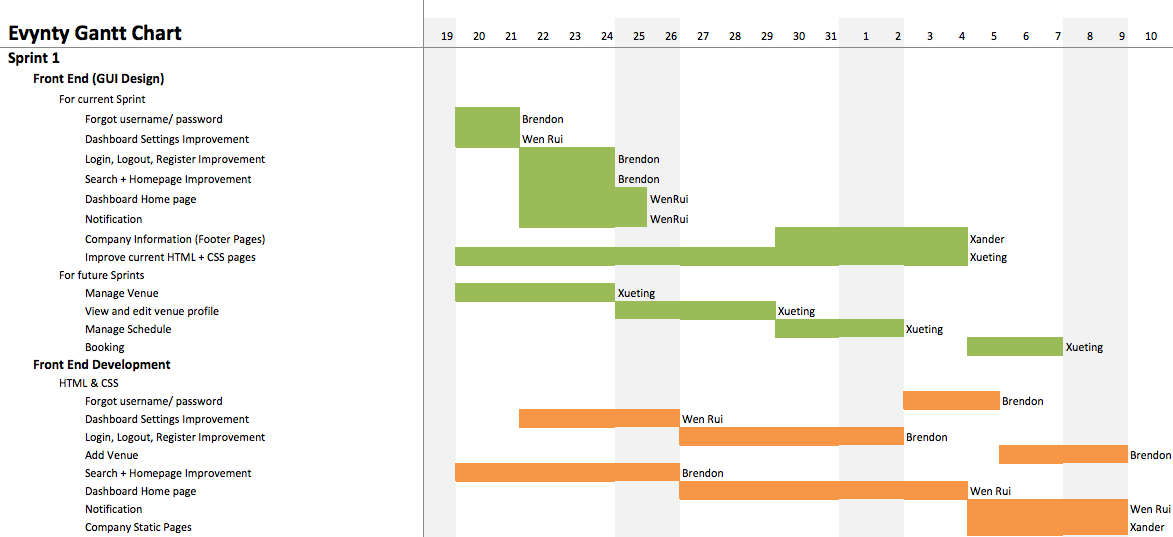 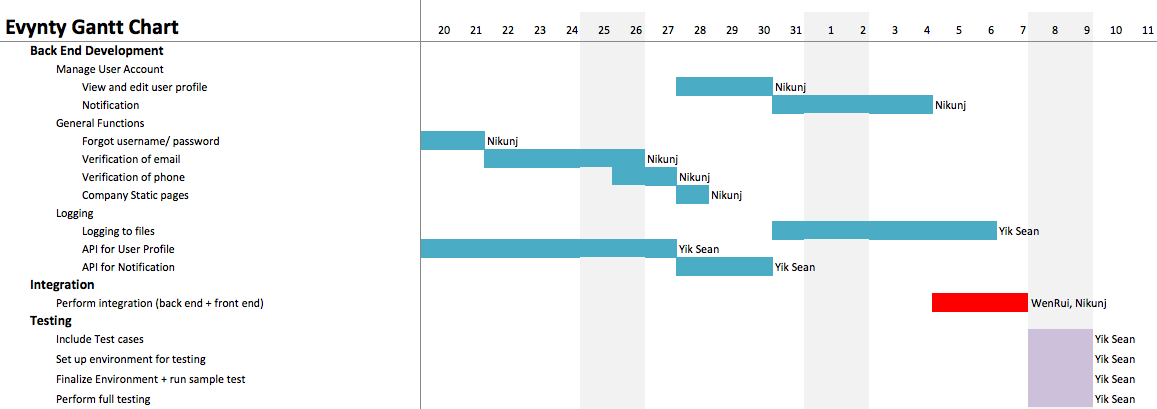 